三寶媽臨盆前求救 花蓮分署緊急撤銷扣押帳戶並轉介健保弱勢民眾通報平台花蓮有位育有3名幼子的年輕女性義務人，因滯欠健保費及機車燃料費共約新臺幣(下同)12,612元，逾期未繳納被移送強制執行，花蓮分署依法扣押存款後，收到義務人求救電話，表示家中經濟困難，被凍結存款為社會補助款，且為生活所必需，且再過數日即將臨盆，迎接第4位小寶貝，花蓮分署審查屬實後，緊急撤銷扣押存款執行命令。花蓮分署表示，這名義務人年約27歲，滯欠110年及111年度部分月份的健保費共約9,912元，還有數年度的機車燃料費共2,700元，合計約12,612元，自111年10月起陸續移送執行。花蓮分署111年6月28日依法扣押郵局帳戶後，接獲女子的求救陳情電話，向執行人員表示家中有3名幼子，分別為2歲、3歲及4歲，因需照顧小孩無法外出工作，全家僅靠先生打零工微薄收入，還有育兒津貼、社會補助款維生，且已大腹便便，即將臨盆生第四胎，請求撤銷扣押存款，渡過難關。經花蓮分署審酌義務人提供的資料，查證屬實，業於112年7月6日緊急撤銷扣押，並進一步通報衛生福利部中央健康保險署「弱勢民眾通報平台」(https://reurl.cc/x7WezZ)，後續將由健保署評估愛心捐款補助方式，幫助民眾渡過難關。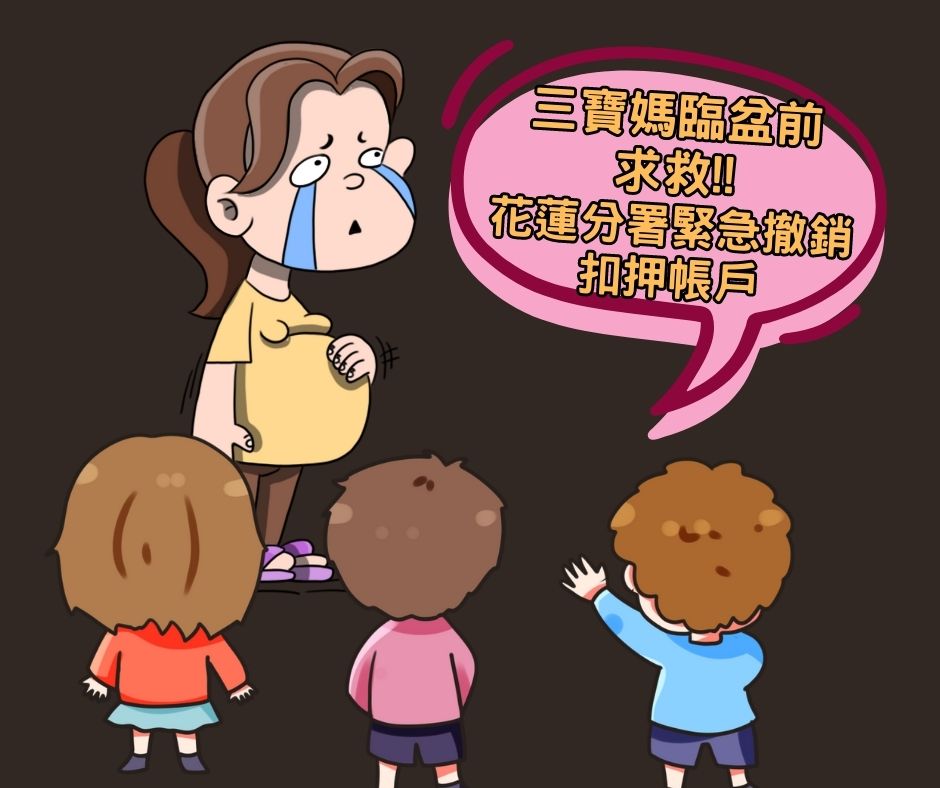 花蓮分署緊急撤銷扣押義務人補助款帳戶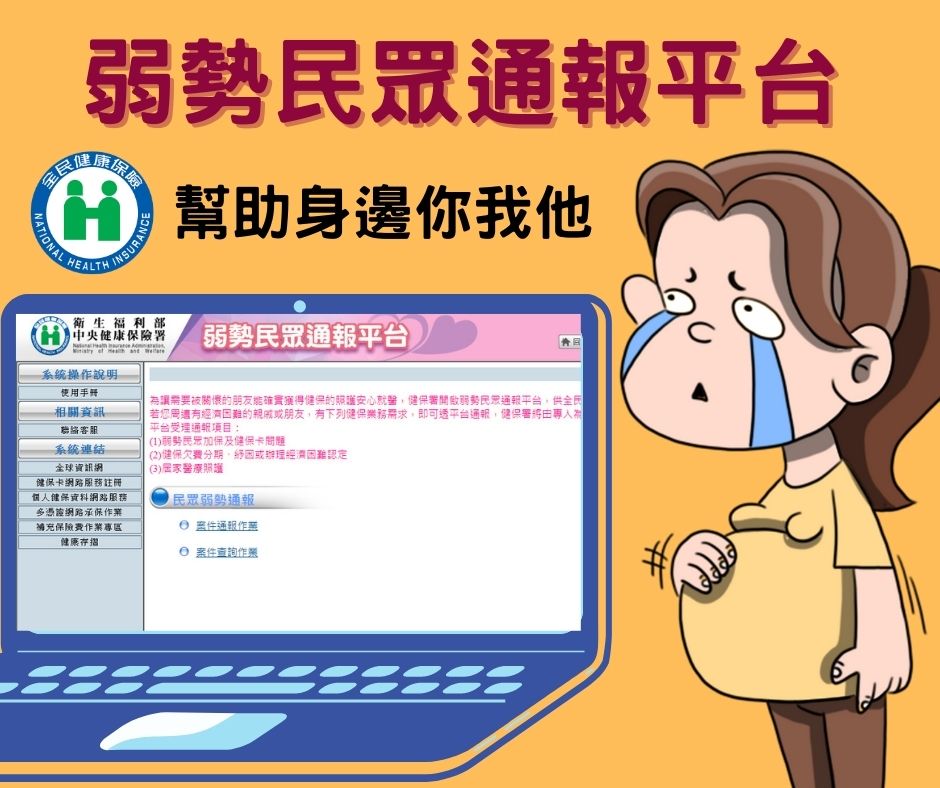   弱勢民眾通報平台立案網址：https://reurl.cc/x7WezZ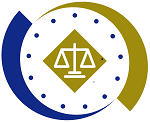 法務部行政執行署花蓮分署新聞稿發稿日期：112年7月10日發稿機關：法務部行政執行署花蓮分署聯 絡 人：行政執行官賴怡君連絡電話：03-834-8516 